Pod obrázok vložte zodpovedajúce číslo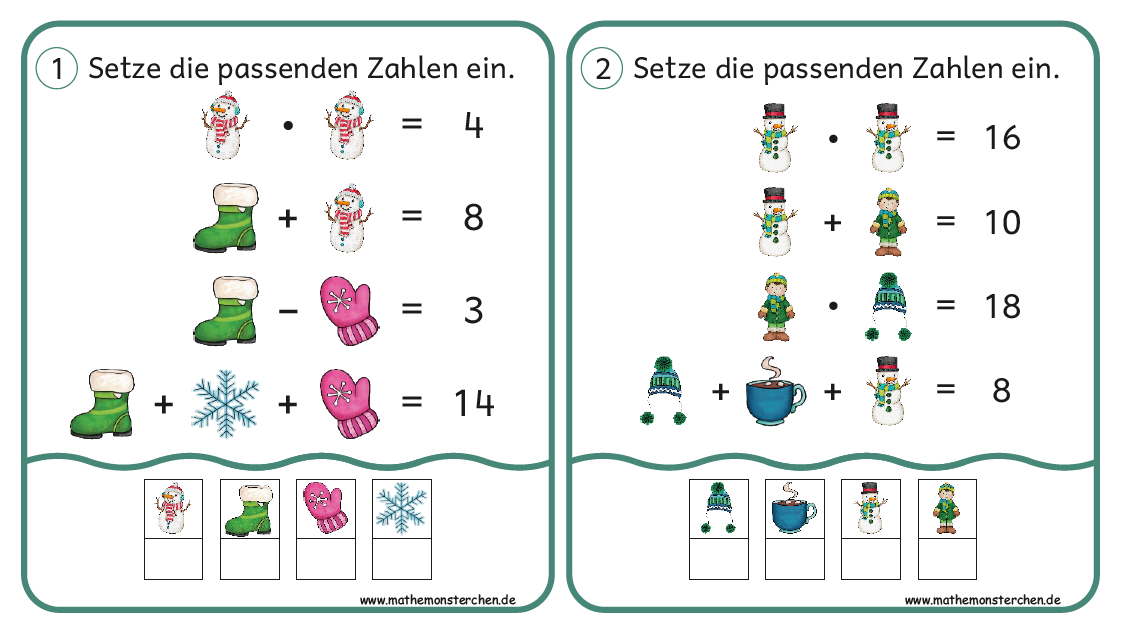 